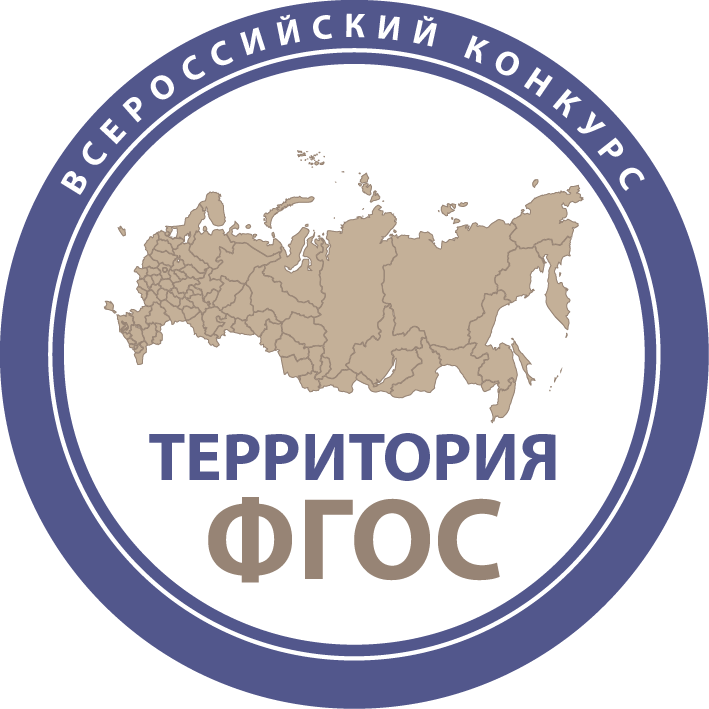 ПРЕСС-РЕЛИЗ«ТЕРРИТОРИЯ ФГОС» (апрель, ноябрь 2020)        Информируем  Вас о результатах Всероссийского  конкурса «Территория  ФГОС»  перспективных замыслов и прогрессивной практики внедрения Федеральных государственных образовательных стандартов (8-9 группы участников – апрель, ноябрь 2020 г.).        На конкурс  поступило более 100 материалов-номинантов из  Архангельской, Белгородской, Иркутской, Калининградской, Кемеровской, Московской, Мурманской, Нижегородской, Новосибирской, Самарской, Томской, Тюменской областей; Алтайского, Забайкальского,  Красноярского, Камчатского, Ставропольского краев; из  Республики Бурятия, Коми, Татарстан, Удмуртия; Ханты-Мансийского АО-Югра,  Ямало–Ненецкого АО;           Присуждены награды: диплом лауреата – 16, серебряная медаль – 27, золотая медаль – 57. Сертификаты участия получили  7 конкурсантов.   СПИСОКзолотых медалистов Всероссийского конкурса «ТЕРРИТОРИЯ ФГОС»  (8-9 гр. номинантов; апрель, ноябрь 2020 г.)МБДОУ № 12 «Брусничка» (г. Усть-Илимск) в номинации «Движение - жизнь» за актуализацию вопросов двигательной активности воспитанников и комплект материалов «Технология оздоровительной физической культуры с учетом уровня индивидуального развития ребенка с нарушением опорно-двигательного аппарата»    (автор - Никифорова Л.В.)МБ ДОУ «Детский сад № 16» (г. Новокузнецк) в номинации «Методическая копилка» за творческое использование педагогического потенциала опытно-исследовательской деятельности в условиях ДОО и Учебно-методический комплект «Метеостанция» для детей старшего дошкольного возраста (авторы - Белогруд Н.П., Гусева О.П., Грошева Н.И.,  Викулина О.А., Захарова Е.В., Обухова Т.Г., Погребняк Н.В., Русецкая И.А., Чепурная Л.В., Козуненко Д.А.)МБДОУ «Центр развития ребенка - детский сад № 22» (г. Чита)  в номинации «Здоровые дети» за актуализацию вопросов физического развития, сохранения и укрепления здоровья детей и Проект «Технология реализации здоровьесозидающей функции физкультурного образования в условиях ДОУ»Кассихина Ольга Алексеевна - МБДОУ «Детский сад № 44» (г. Глазова, Удмуртская Республика) в номинации «Коррекционно-профилактическая работа» за внедрение эффективных практик в образовательный процесс и комплект материалов  «Педагогическая технология сотрудничества как средство формирования позитивной социализации детей старшего дошкольного возраста с общим недоразвитием речи»  Степашкина О.С., Букалова В.А., Бакун М.А., Кожемякина С.О., Круппа Е.Н., Куличкова Л.А., Лебедева М.В., Фадина Е. - МКДОУ Детский сад № 45 (г. Новосибирск) в номинации «Инклюзивное образование»  за комплект материалов - Дополнительную образовательную программа по формированию толерантности у детей дошкольного возраста «Ты и Я – Мы - друзья»МБДОУ «Детский сад № 47» (ЗАТО Северск Томской области) в номинации «Инклюзивное образование» за эффективное использование потенциала средового подхода в условиях ДОО и комплект матеориалов  «Развивающие возможности среды ДОУ для успешной социализации воспитанников с особыми образовательными потребностями» (авторы - Афанасьева П.А., Власова С.В., Жилина А.Ю., Зотова Н.С., Иванова А.А., Изотова И.С., Мухина А.И., Симон И.С.)МАДОУ Детский сад № 48 (г. Томск) в номинации «ФГОС: опыт внедрения» за актуализацию условий для повышения качества образовательной, коррекционно-развивающей и здоровьеформирующей среды, соответствующей полноценному развитию, позитивной социализации и самореализации дошкольника, а также современным потребностям общества, и Программу развития  МАДОУ № 48 на 2019-2023 годы (авторский коллектив - Л.А Вареник, О.Н. Борисенко, Е.В. Соколова)МАДОУ Детский сад № 48 (г. Томск) в номинации «Методическая копилка» за реализацию  проекта «Ранняя профориентация дошкольников с учетом регионального компонента  в рамках сетевого взаимодействия. «Сегодня дети - завтра профессионалы! Растём для Томска, растём для страны!» (авторы - Л.А Вареник, Е.Н. Скирневская, О.Н. Борисенко, Е.В. Соколова, О.Н. Казанцева, Д.Н. Назмутдинова, Н.Н. Бердникова,  Е.А.Чистякова, Ж.Р. Бердова, Л.В. Тимофеева,  Н.А. Павлова, Т.Н. Пшеничникова,  М.О. Приходько,  Л.М. Дубовская,  Е.М. Парфенова,  А.В. Тихонова)МБДОУ «Детский сад № 50» (ЗАТО Северск Томской области) - заведующий ДС № 50 Ерёмина Н.В. в номинации «ФГОС: опыт  внедрения» за актуализацию опытно-исследовательской деятельности и пропедевтику формирования основ инженерного мышления в детской среде и Дополнительную общеобразовательную общеразвивающую программу технической  направленности «Знатоки науки» (первые шаги в электронике). Авторы-разработчики -   Ерёмина Н.В., Кудина А.А., Попеляева Г.К.)АВТОРСКИЙ КОЛЛЕКТИВ: Шабельникова Т.Н., Исаева В.Ю., Борзых И.С., Рязанова В.И. Мамонова Ж.В.,  Мельникова О.А., Фесенко Н.Ю. - МБДОУ Детский сад № 56 (г. Белгород) в номинации «Здоровые дети» за разработку и апробацию актуального педагогического опыта работы коллектива ДОО «Совершенствование физической подготовленности у детей дошкольного возраста посредством использования нормативных мероприятий»МБ ДОУ    Детский    сад № 58 (г. Новокузнецк) в номинации «Методика» за актулизацию и формирование природооринтированной картины мира в условиях ДОО и Дополнительную общеобразовательную программу «Природа и Я – лучшие друзья» по эколого-валеологическому воспитанию дошкольников (авторы - Казакова И.В., Куракина А.А., Варавина М.В., Лучникова С.В.)МБДОУ Детский сад № 60 (г. Белгород) в номинации «Мир познания» за комплект материалов, отражающий эффективный опыт развития познавательных процессов старших дошкольников с тяжелыми нарушениями речи средствами игры в шахматы (авторы - Шевченко Н.Н., Лазарева А.В., Гагарина В.В., Шаповалова А.И., Беленко А.М., Чуева А.О., Фадеева М.Н., Малыхина Е.В., Юрченко Е.В.)САРИЕВА Фарида Амангазиевна - МБДОУ «Детский сад № 71 «Антошка» (г. Норильск Красноярского края) в номинации «ИЗО» за внедрение эффективных практик в условиях ДОО и Программу дополнительного образования среднего дошкольного возраста по нетрадиционной технике рисования «Волшебные пальчики»  (на основе методики Казаковой Р.Г.)Воспитатели  МБДОУ «Детский сад № 81 «Лесная полянка»  (г. Прокопьевск) Костюшина Ю.В., Хоронжак Ю.В., Трухачёва М.И., Лактионова С.А., Кадыкова Л.В. в номинации «В лучах общения» за комплект материалов «Волшебный мир дружбы», раскрывающих потенциал сказки как средства педагогическая поддержки позитивной социализации детей старшего дошкольного возрастаМБДОУ «Детский сад № 94» (г. Новокузнецк) в номинации «Неиссякаемый источник» за дополнительную общеразвивающую программу  «Гармоничное развитие личности ребенка посредством художественной литературы», раскрывающую эффективное приобщение детей к миру книг и чтению в условиях ДОО  (авторы - Алехина Е.Н., Ивлева  О.Н., Логинова Е.А.)Глазырина Екатерина Андреевна, Казакова Евгения Сергеевна, Лашманова Наталья Юрьевна, Фокина Ольга Евгеньевна - МКДОУ Детский сад № 97 (г. Новосибирск) в номинации «Коррекционно-профилактическая работа» за актуализацию и использование эффективных ресурсов развития воспитанников и Программу «Психомоторная коррекция детей дошкольного возраста с ОВЗ»МБ ДОУ «Центр развития ребенка - детский сад № 99 (г. Чита) в номинации «В лучах общения» за творческое использование эффективных ресурсов развития детей и гармонизации образовательного процесса и проект «Сказочный мир театра теней» организации театрализованной деятельности в ДОУ (автор - Стебенькова А.В.)МБДОУ Детский сад № 101 «Березка» (г. Прокопьевск) в номинации «Здоровое поколение» за Дополнительную общеразвивающую программу  «Азбука здоровья», отражающую актуализацию и использование эффективных ресурсов физического развития, сохранения и укрепления здоровья воспитанников (авторы - Агапкина Е.Ю., Анищенкова Т.А., Бархатова А.Е., Гарифулина О.И., Лукьянова И.В., Рыжакова И.Л., Чурилова Е.Н., Шайхисламова Е.М.)МБДОУ «Детский сад № 222» (г. Барнаул) в номинации «В лучах общения» за актуализацию чтения как ценности воспитания и проект  «В гостях у сказки» (авторы-разработчики - Дронова И.Н., Ускова Т.Н., Пономаренко Н.Ю., Мищенко Е.В., Соколова И.Н., Попова Н.С., Адушева О.Е., Белогурова О.Н., Касаткина Н.И., Климонтова М.Н.)МБДОУ «Детский сад № 242» (г. Новокузнецк) в номинации «ФГОС: опыт  внедрения» за Проект «Создание организационно-педагогических условий, способствующих формированию основ эмоционального интеллекта у воспитанников старшего дошкольного возраста в дошкольной образовательной организации» (авторы-составители - Щипанова О.В., Дудина Н.А., Салимова Н.Г., Цымбал Т.А.МБ ДОУ «Детский сад № 251» (г. Новокузнецк) в номинации «ИКТ» за внедрение эффективных практик в образовательный процесс ДОО и комплект материалов «Цифровые технологии в коррекции речевых нарушений дошкольников» (авторы - Соколова Е.М.,  Читоркина Л.Н., Корнеева В.В., Покидаева Ж.М., Бовина Т.М.)МКДОУ «Детский сад № 429 «Теремок» (г. Новосибирск) в номинации «Методическая копилка» за актулизацию и эффективное использование педагогического потенциала игры в детской среде и комплект материалов «Игра в шахматы и шашки как средство интеллектуального развития детей старшего дошкольного возраста» (авторы - Казанцева Е.А., Треус Л.Ю.)МКДОУ «Детский сад №  484» (г. Новосибирск) в номинации «ФГОС: опыт  внедрения» за Авторскую  педагогическую  программу   «Ловкие пальчики» развития мелкой моторики, координации движений пальцев и кистей рук  у детей с тяжелыми нарушениями речи  младшего, среднего и старшего дошкольного возраста в играх, упражнениях и разных видах детской деятельности (автор - Шевелёва С.И.)МБДОУ  «Золотой ключик» (г. Ноябрьск ЯНАО) в номинации «Методическая копилка» за образовательный проект нравственно-патриотической направленности  «Родина бывает разная, но у всех она одна», отражающий актуализацию и использование эффективных ресурсов воспитания на этнокультурной основе народов мира  (авторы - Жарко Е.Б., Носова О.А., Капустина И.С., Станинова Е.Б., Швыркова Т.А., Попова О.Ю., Дан Е.И., Титаренко О.А., Котелянец Е.Г.)Орлова В.О., Чеснокова М.В., Харченко О.О., Костенко Е.Н., Булатова О.В., Паренкина Е.В.,  Черкасова В.В., Симакова Н.М., Никольникова Н.В., Озорина Е.И. - Детский сад «Золотая рыбка» ООО «Газпром добыча Уренгой» (г. Новый Уренгой ЯНАО) в номинации «Коррекционно-профилактическая работа» за Методическая разработку «Система профилактики оптической дисграфии у детей в старшем дошкольном возрасте с общим недоразвитием речи разного уровня»Орлова В.О.,   Харченко О.О.,  Никитина С.Х., Булатова О.В.,  Усатенко Н.Д.,  Кондря О.Н.,  Кустова Е.В., Арутюнян А.С., Никольникова Н.В., Озорина Е.И. - Детский сад «Золотая рыбка» ООО «Газпром добыча Уренгой» (г. Новый Уренгой ЯНАО) в номинации «Коррекционно-профилактическая работа» за Методическая разработку «Система работы по формированию фонематического восприятия и обучению элементам грамоты детей старшего дошкольного возраста с общим недоразвитием речи»Орлова В.О., Захарова Т.С., Харченко О.О., Чисник Е.В.,  Цыгулёва А.В.,  Арутюнян А.С., Никольникова Н.В., Доронина О.А.,  Салихова А.М. - Детский сад «Золотая рыбка» ООО «Газпром добыча Уренгой» (г. Новый Уренгой ЯНАО) в номинации «Психолого-педагогическая поддержка семьи в воспитании дошкольника за комплект материалов «Коммуникативные игры в семье (коррекция детско-родительских  отношений)»Детский сад «Княженика» ООО «Газпром добыча Уренгой» (г. Новый Уренгой ЯНАО) в номинации «Мы вместе» за творческое использование потенциала игровых технологий  и комплект материалов «Детство, о котором мечтают креативные родители, или игры-квест как результат образовательной инициативы» (авторы - Н.Н. Шумилова, С.Б. Прохорова, Е.Ю. Белозерова, В.А. Исаенко, Н.К. Кушнир, Н.А. Санина, Ю.Н. Ткаличева, Н.С. Смирнова)Детский сад «Морозко» ООО «Газпром добыча Уренгой» (г. Новый Уренгой ЯНАО) в номинации «Методическая копилка» за комплект материалов по развитию музыкальных способностей у старших дошкольников средствами квест-игры как  современной образовательной технологии по музыкальному воспитанию, отражающий продуктивный поиск ресурсов повышения качества и гармонизации образовательного процесса (авторы - Пустарнакова И.А., Данилова В.С., Магомедова Е.А., Тавхмазян Д.А., Ахмедова Ф.Р.)Детский сад «Снежинка» ООО «Газпром добыча Уренгой» (г. Новый Уренгой ЯНАО) в номинации «Мир познания» за комплект материалов - проект «Маленькие ученые», отражающий эффективную работу по познавательному развитию старших дошкольников средствами опытно-экспериментальной деятельности (авторы - Шевченко Е.В., Бойко Т.Н.)МАОУ «СОШ № 76», структурное подразделение «Детский сад» (г. Северск Томской области) в номинации «Ребёнок и мир вокруг» за творческое использование эффективных ресурсов повышения качества и гармонизации образовательного процесса и проект «Успех начинается с детства», отражающий внедрение билингвального компонента в образовательную практику детского садаГБОУ СОШ № 13 (г. Чапаевск Самарской области) в номинации «Творчества солнечная нить» за комплект материалов «Формирование основ инженерного мышления средствами современных педагогических технологий» (авторы - Полехович В.Н.,  Хорошева Л.А., Павлова Н.А., Гаврилова Е.В., Горбачева Е.А.)ООО «ЛАДУШКИ» (г. Томск) в номинации «ФГОС: опыт внедрения» за творческое использование эффективных ресурсов физического развития, сохранения и укрепления здоровья воспитанников и комплект материалов - Оздоровительную программу «БУДЬ ЗДОРОВ МАЛЫШ» (авторы - Лобанова Ж.Б., Павлова Ю.Н., Шамрай О.В., Гордеева Д.Ж., Завгородняя Н.В., Кожевникова О.А.)  МБДОУ «Детский сад  № 34» (ЗАТО Северск Томской области) в номинации «ФГОС: опыт внедрения» за актуализацию и продуктивное использование эффективных ресурсов развития воспитанников и комплект материалов - Образовательную программу МБДОУ ДС № 34»МБДОУ «Детский сад  № 22 «Искорка» (г. Усть-Илимск Иркутской области) в номинации «ИКТ» за комплект материалов - Педагогический проект «Цифровая среда в образовательном пространстве ДОУ» (авторы - Живетьева Л.А., Ярмушева Т.В., Горбаткова О.А., Яковлева А.И., Сыченкова Н.В.)МАДОУ «Детский сад № 210» (г. Новокузнецк) в номинации «Методическая копилка»  за Учебно-методический комплект для детей дошкольного возраста 5-7 лет «По дороге в школу»  - Альбом, Альбом-практикум (руководитель творческой группы - Медведева Н.З.; авторы-разработчики - Вахненко А.И., Инюшина Е.Ю., Калининская М.В., Козлова Н.С., Кузнецова О.А.)МКДОУ «Детский сад № 16» (г. Новосибирск) в номинации «ФГОС: опыт внедрения»  за актуализацию вопросов формирования ОБЖ в детской среде и проект «Дети и дорога» (авторы - Усыченко А.А., Назарова А.А., Койнова Н.М., Савостина К.В., Фролова И.В., Протасова Н.В., Бондаренко Т.Ф.)МБДОУ «Детский сад № 7 «Радуга» (г. Барабинск Новосибирской области) в номинации «Коррекционно-профилактическая работа»  за педагогический проект «Речь развиваем  – здоровье укрепляем» по коррекции психомоторного и речевого развития детей старшего дошкольного возраста с тяжелыми нарушениями речи через систему логоритмических занятий (авторы - Зыкова О.В., Алексеева И.В., Власова Т.В.)МБДОУ «Детский сад  № 60» (г. Белгород) в номинации «Коррекционно-профилактическая работа»  за внедрение эффективных практик в условиях ДОО и комплект материалов «Формирование звукопроизносительной стороны речи у дошкольников с общим недоразвитием речи с использованием технологии «Сказочные лабиринты игры» В.В. Воскобовича (авторы-разработчики - Чехлыстова Т.Ю., Калмыкова А.Ю., Астахова Л.Е., Беленко А.М., Бобрикова Е.В., Василина А.Н., Лазарева А.В., Рафальская А.С., Тетерядченко И.Н., Точилина Д.О.)МАДОУ ЦРР – детский сад № 51 (г. Ленинск-Кузнецкий) в номинации «Неиссякаемый источник» за  актуализацию и формирование ценностного отношения к книге в детской среде и проект «Волшебный мир книг» (авторы - Коротких Т.Я., Грицанова Н.В., Дьячкова С.В., Шабалина И.Ю., Санькова Е.А.)МКДОУ Детский сад № 429 (г. Новосибирск) в номинации «ФГОС: опыт  внедрения» за творческий поиск эффективных практик повышения качества и гармонизации образовательного процесса и комплект материалов «Театрализованные постановки праздников - как средство развития творческих способностей дошкольников 4-5 лет» - проектная деятельность (авторский коллектив - Винник Е.А., Тютеева Л.И.)МБДОУ «Детский сад № 79 (г. Белгород) в номинации «Здоровые дети» за расширение инструментальной базы образовательного процесса и комплект материалов «Профилактика нарушений опорно-двигательного аппарата у детей старшего дошкольного возраста при реализации игровых программ и технологий физического воспитания» - опыт работы (авторы - Аббясова Н.Н., Ильгова В.З., Сокорева Е.М.)Гагарина В.В., Чуева А.О., Шаповалова А.И., Шевченко Н.Н., Фадеева М.Н., Малыхина Е.В., Анпилова Н.А., Колмыкова Т.А., Докучаева У. В., Юрченко Е.В. - МБДОУ Детский сад № 60 (г. Белгород) в номинации «ФГОС: опыт  внедрения» за расширение инструментальной базы образовательного процесса и Актуальный педагогический опыт «Развитие познавательного интереса старших дошкольников с ограниченными возможностями здоровья средствами технологии интеллектуально-творческого развития «Сказочные лабиринты игры» В.В. Воскобовича»МБДОУ «Детский сад № 54» (г. Северск Томской области) в номинации «ФГОС: опыт внедрения»  за творческий поиск эффективных ресурсов повышения качества и гармонизации дошкольного образования и Образовательную программу МБДОУ «Детский сад № 54» (авторы-разработчики - Афонина Н.С., Колпашникова М.Б., Левина Е.В.)МБДОУ Детский сад № 17 (г. Глазов, Удмуртская Республика) в номинации «Здоровые дети» за комплект «Нам морозы не страшны, с зимним спортом мы дружны», отражающих продуктивный поиск ресурсов физического развития, сохранения и укрепления здоровья детей в условиях ДОО (авторы - Арасланова А.М., Бабурина О.В., Бабурина Е.Г., Будина Е.Л., Вершинина К.В., Гильфер М.Е., Дмитриева В.В., Дудорова В.Д., Иванова Н.Л., Королева Е.В., Крылова А.О., Кузнецова Т.Г., Мильчакова Н.В., Ромашова О.В., Шмакова Е.А., Яговкина Л.А., Яговкина Н.Х.)МБДОУ «Детский сад № 81 «Лесная полянка» (г. Прокопьевск) в номинации «Игровой калейдоскоп» за комплект материалов - проект «Развитие творческих способностей детей  дошкольного возраста» (авторы - Горнинг С.В., Кемпель И.А., Матунова Н.В., Поляничко Е.А., Абросимова Е.В., Назарова И.С.) МКДОУ «Детский сад № 457 комбинированного вида» (г. Новосибирск) в номинации «Музыка нас связала» за комплект материалов - проект «Супер-детки» развития музыкально-хореографических способностей у старших дошкольников в рамках деятельности студии (авторы - Должикова М.Н., Честнова Е.С.)МБДОУ Детский сад № 4 «Солнышко» (г. Прокопьевск) в номинации «Методическая копилка» за Учебно-методический комплект по развитию математических представлений у детей младшего и среднего дошкольного возраста в условиях реализации ФГОС (авторы - Петропавлова В.М., Краснова Е.В., Скорина М.Г., Котова Т.С.)МБДОУ Детский сад № 56 «Солнышко» (г. Белгород) в номинации «Неиссякаемый источник» за комплект материалов «Всестороннее развитие личности ребенка  посредством приобщения его к многогранному миру театрализованной деятельности (старший дошкольный возраст)», отражающих эффективный опыт работы с воспитанниками (авторы - Шабельникова Т.Н., Исаева В.Ю., Курякина Т.В., Рязанова В.И., Труфанова А.В., Слензак Н.А., Попова Ю.А., Погрецкая М.Г., Ляшенко Т.И.)МБ ДОУ «Детский сад № 208» (г. Новокузнецк) в номинации «ФГОС: опыт  внедрения» за творческий поиск эффективных ресурсов развития воспитанников и Адаптированную образовательную программу дошкольного образования для детей от 5 до 7-8 лет с тяжелыми нарушениями речи (авторы -  Берг С.В., Колесова Г.В., Бердигулова Н.В., Малых О.В.)МБДОУ  «Детский сад № 35 «Соболек» (г. Усть-Илимск)  в номинации «Мир познания»  за внедрение эффективных практик в условиях ДОО и Проект «Развитие познавательной активности детей через использование метода моделирования «Макетирование» в образовательной деятельности» (авторы - Александрова Ю.М., Скуратова Т.А., Баева Т.А., Барышникова Г.Н., Гусева А.И., Жосан Ж.Л., Мавшенко М.С., Маркова Ю.А., Напозакова Ю.Н., Чумаченко И.А., Шкабара Р.Л., Щипакова И.Ю.)МБДОУ  «Детский сад № 52» (г. Северск)  в номинации «Психологическое сопровождение внедрения ФГОС»  за творческое использование эффективных ресурсов развития воспитанников и Программу музыкальных телесно-ориентированных практик «МузоТОПы» (разработчики - Голубева Н.М., Косенко М.Г., Машурик Ю.В., Балашова Ю.А., Гурова Т.А.)Детский сад «Колобок» ООО «Газпром добыча Уренгой» (г. Новый Уренгой ЯНАО)  в номинации «ФГОС: опыт внедрения» за  Рабочую программу образовательной деятельности во второй  группе раннего возраста общеразвивающей направленности на 2020-2021 уч.г., отражающую творческое использование эффективных ресурсов для развития воспитанников (авторы - Новикова Е.В., Ерошкина Н.А., Усенко Ю.В., Кондратьева А.Г., Подбельская С.В..)МБДОУ Детский сад № 40 (г. Белгород) в номинации «ФГОС: опыт  внедрения» за комплект материалов  «Использование инновационных технологий в ДОУ» (авторы - Коваленко С.В., Лушпа Л.А., Скоморощенко В.Н., Куцына О.В., Левшина Н.П., Пономаренко Л.В., Белкина Е.В., Молчанова Л.В., Нефедова Ю.В., Хмелева И.В., Ковтанюк И.А., Черкашина И.А., Озерова В.П., Чернова Г.И., Бутенко И.Н., Коробова Л.А., Ткаченко С.Н., Тимофеева  Н.Г., Подпорина Н.Е., Долгодуш Ю.В., Короткая М.В., Рыбалко М.В., Квитко Т.М., Настенко Г.Я., Люлина Ю.Ф., Жимайлова Т.Ф. Редичева Л.А., Савченко С.Н., Петракова Н.Ю., Кострикина З.И., Лыкова И.В., Шитова Е.А., Махалюк И.К., Денисова Б.Г., Комарцова М.А., Ивайкова М.Н.)Детский сад «Колобок» - ООО «Газпром добыча Уренгой» (г. Новый Уренгой ЯНАО)  в номинации «Методическая копилка» за Рабочую программу образовательной деятельности в средней группе общеразвивающей направленности на 2020-2021 учебный год, отражающую  продуктивный поиск эффективных средств повышения качества и гармонизации работв педагогического коллектива ДОО   (авторы - Новикова Е.В., Ерошкина Н.А., Абрамова Н.Ю., Никифорова А.Н., Карсакова Л.Т., Узденова О.М.)МБДОУ Детский сад № 82 «Родничок» (г. Белгород)  в номинации «Мы вместе»  за творческое использование эффективных ресурсов развития воспитанников и Проект «Внедрение лучших семейных практик и доброжелательных технологий в систему взаимодействия с родителями (законными представителями) обучающихся (авторы - Чернухина М.В., Дубинина О.Н., Литвинова К.В.)Строева А.А., Гундризер Е.В., Григорьева И.В. - МАДОУ № 39; Абанеева Р.Д., Куликова Е.Е. - МАДОУ № 45; Милешина А.В., Егорова Т.А. - МБДОУ № 103; Малышева А.М. - МБДОУ № 133; Акшатина Н.А. - МАДОУ № 99; Важова МА. - МБДОУ № 89; Ермолаева Ю.А., Куценко Н.В. - МАДОУ № 86; Смирнова Т.В. - МАДОУ № 63;   Минаева Н.В. - МАДОУ № 24; Кибирова Ю.Р. - МБДОУ № 19; Елисеева А.М.,  Гавриленко А.А. - МАДОУ № 1; Адигамова Н.Р., Даренская Т.В. - МБДОУ № 57 (г. Томск) в номинации «Воспитание и социализация» за методическое пособие «Преемственность начального общего и дошкольного образования через развитие мотивационной готовности  детей старшего дошкольного возраста  к школьному обучению»УЛИТЕНКО Е.В. - МКДОУ «Детский сад  № 19 «Малышок»,  КУРКОВА Л.П. - МКДОУ «Детский сад  № 17 «Золотой ключик» (г. Шелехов Иркутской области) за Методическое пособие «Я познаю мир!» - комплексно-тематическое планирование  по развитию речи детей дошкольного возраста в соответствии с ФГОС ДО   (из опыта работы)Детский сад «Колобок» - ООО «Газпром добыча Уренгой» (г. Новый Уренгой ЯНАО)  в номинации «ФГОС: опыт внедрения»  за Рабочую программу образовательной деятельности в старшей группе общеразвивающей направленности на 2020-2021 уч.г. (авторы - Новикова Е.В., Ерошкина Н.А., Ильинова А.В., Сидоренко Е.А., Белоус А.Ю., Копылова О.А., Слатвицкая О.В., Хайрулина Р.Т.)Детский сад «Колобок» ООО «Газпром добыча Уренгой» (г. Новый Уренгой ЯНАО) в номинации «Я внедряю ФГОС» за Рабочую программу образовательной деятельности в подготовительной к школе группе общеразвивающей направленности на 2020-2021 уч.г., отражающую нацеленность на полноценное воспитание, социокультурное развитие и социально-личностную готовность воспитанников к школе (авторы - Новикова Е.В., Ерошкина Н.А., Калантаевская С.Н., Ахмерова Э.Г., Власова С.И., Склянкина О.Н.)Детский сад «Росинка» - ООО «Газпром добыча Уренгой» (г. Новый Уренгой ЯНАО)  в номинации «ФГОС: опыт внедрения» за Рабочую программу образовательной деятельности во второй группе раннего возраста общеразвивающей направленности на 2019-2020 учебный год, отражающую  творческий поиск эффективных средств повышения качества и гармонизации работы коллектива детского сада   (авторы-разработчики - Е.И. Бакулина, А.В. Зенковская, Н.М. Егорова)ПАГУ Евгения Владиславна, СЫРОВАТКО Татьяна Николаевна - Детский сад «Белоснежка» ООО «Газпром добыча Уренгой (г. Новый Уренгой ЯНАО) в номинации «Методическая копилка» за творческий поиск ресурсов развития детей в условиях ДОО и комплект материалов - проект «Разноцветная неделя»  МБДОУ Детский сад № 58 «Центр развития ребёнка» (г. Белгород)  в номинации «Методическая копилка» за комплект материалов «Современные педагогические технологии: от интереса ребёнка к творчеству» (авторы - Никитина Н.А., Демина Л.И., Реутова И.Ю., Дурова Л.С., Доронина Н.И., Столбина О.А.)МБ ДОУ «Детский сад № 9» (г. Новокузнецк, Кемеровская область-Кузбасс) в номинации «Коррекционно-профилактическая работа» за творческий поиск ресурсов развития детей в условиях ДОО и комплект материалов - Дополнительную образовательную программу по формированию системы духовно-нравственных ценностей и повышению речевой активности у дошкольников посредством песочной сказкотерапии  «Ступеньки доброты» (разработчики – Васильева А.С., Рябоконь А.Ю., Охтименко И.А.)ЛАУРЕАТЫ Всероссийского конкурса «ТЕРРИТОРИЯ ФГОС», награжденные  серебряной медалью (8-9 гр. номинантов; апрель-ноябрь 2020 г.)МБУ ДО Детская музыкальная школа (с. Апача Камчатского края) в номинации «Методическая копилка» за творческий поиск эффективных ресурсов повышения качества и гармонизации образовательного процесса и  комплект материалов «КВН в музыкальной школе, посвященный Дню 8 марта» (автор - Перевезенцева О.Ю.)МБДОУ Детский сад  № 8 «Сказка» (г. Гурьевск Кемеровской области) в номинации «Ребенок и мир вокруг» за актуализацию детского экспериментирования в условиях ДОО и Рабочую программу «Неизведанное рядом» по опытно-исследовательской деятельности старших дошкольников (авторы - Попова Н.А., Яловая Т.В.)МБ ДОУ «Детский сад № 17» (г. Новокузнецк) в номинации «Ребенок и мир вокруг» за творческий поиск и использование продуктивных ресурсов развития детей и комплект материалов - познавательно-исследовательский проект «От зёрнышка к  караваю» (авторы-разработчики - Потапенко А.Ю., Тихонова Н.С., Гесс Ж. А., Тихонова Е.Л.)МБДОУ Детский сад № 46 «Колокольчик» (г. Белгород) в номинации «ФГОС: опыт  внедрения» за комплект материалов по формированию представлений о безопасном поведении на дороге у детей старшего дошкольного возраста посредством игровых технологий (авторы - Щербина Л.С., Федосеенко Т.Т., Стародубцева Е.В., Космина О.Н., Гладыщева А.В., Погореленко А.П., Бараковская Ю.В.)МАДОУ № 51 (г. Ленинск-Кузнецкий Кемеровской области) в номинации «Творчества солнечная нить» за актуализацию и использование ресурсов детского конструирования в условиях ДОО и комплект материалов «Конструирование - одна из форм развития познавательно- исследовательской деятельности дошкольников» (авторы - Изергина А.А,  Салтымакова А.Н, Кирсанова П.И, Клочкова Л.В, Лихтнер Т.А, Угрюмова Е.В.)Авторский коллектив МБ ДОУ «Детский сад № 223» (г. Новокузнецк) в номинации «ФГОС: опыт  внедрения» за творческий поиск эффективных ресурсов организации отдыха, досуга и оздоровления воспитанников в летний период и комплект материалов «Система летней оздоровительной работы «Лето красное - время прекрасное» в ДОУ»  Детский сад «Белоснежка» ООО «Газпром добыча Уренгой» (г. Новый Уренгой ЯНАО) в номинации «Мы вместе» за творческий поиск эффективных ресурсов формировния основ ОБЖ в детской среде и комплект материалов - «Родительская конференция «Ответственное родительство – создаем будущее вместе» (авторы - Е.А. Дьяконова, Н.К. Молла, Л.А. Григорьева, И.В. Ефремова, Р.И. Коробейникова, О.Г. Мащенко, Е.В. Пагу, Т.Н. Сыроватко, Р.А. Исауленко, Н.А. Леонова)Детский сад «Золотая рыбка» ООО «Газпром добыча Уренгой» (г. Новый Уренгой ЯНАО) в номинации «ИКТ» за комплект материалов «Применение мультипликации в детском саду как информационно-коммуникативной технологии в нравственном воспитании дошкольников старшего возраста» (авторы - Никитина С.Х., Цыгулева А.В., Гладкая Л.В., Никольникова Н.В., Симакова Н.М., Воронова Я.С.)Детский сад «Золотая рыбка» ООО «Газпром добыча Уренгой» (г. Новый Уренгой ЯНАО) в номинации «Ребенок и мир вокруг» за комплект материалов «Мир для первооткрывателей: современные педагогические методы освоения ребенком окружающего мира» (авторы - Орлова В.О., Чеснокова М.В., Арутюнян А.С., Булатова О.В.,  Кондря О.Н.,  Костенко Е.Н., Гладкая Л.В., Харченко В.О.)Детский сад «Родничок» ООО «Газпром добыча Уренгой» (г. Новый Уренгой ЯНАО) в номинации «ФГОС: опыт внедрения» за Рабочую программу образовательной деятельности  средней группы общеразвивающей направленности, отражающую продуктивное использование ресурсов социокультурного развития воспитанников и гармонизации образовательного процесса (авторы - Арабаджиева Ю.Н., Тимофеева О.Н., Бырка А.В., Керпек Т.В., Гарифуллина В.А., Бережная Н.В., Деркач И.Г.)Детский сад «Снежинка» ООО «Газпром добыча Уренгой» (г. Новый Уренгой ЯНАО) в номинации «Мир познания» за Детско-родительский проект «Вокруг света», отражающий актуализацию и развитие, познавательных интересов и познавательной деятельности детей подготовительной к школе группы (авторы - Бойко Т.Н., Шевченко Е.В.)МБОУ «Начальная школа-детский сад № 44» (г. Белгород) в номинации «ИЗО» за творческий поиск эффективных ресурсов повышения качества и гармонизации образовательного процесса и комплект материалов - Образовательную программу по обучению пластилиновой живописи «Волшебные ладошки» для детей 5-7 лет (авторы - Карвацкая М.В., Иевлева Н.А., Горобинская Г.Н., Горобинская В.Н., Мишарова И.А.)МКДОУ Краснозерский детский сад № 6 (р.п. Краснозерское Новосибирской области) в номинации «Методическая копилка» за комплект материалов «Краеведческое образование – основа становления духовно – нравственных ценностей у детей дошкольного возраста» (авторы-разработчики - Кареева С.А., Ковалева Ю.И., Назаренко О.В., Генич И.Д., Лузан Н.И., Новикова В.А., Носачева Т.Н., Плут С.Н., Ремнева И.С.)МБДОУ Детский сад № 8 «Сказка» (г. Гурьевск Кемеровской области) в номинации «Мир познания» за актуализацию вопросов  формирования познавательных интересов и познавательных действий воспитанников и Программу «Юный финансист» (авторы-разработчики - Петрова Е.П., Ковалева О.И.)МБДОУ «Детский сад № 162» (г. Новокузнецк) в номинации «ФГОС: опыт  внедрения»  за творческий поиск эффективных ресурсов повышения качества дошкольного образования и комплект материалов «Эффективные подходы к проектированию рабочих программ педагогов ДОУ в соответствии с ФГОС ДО» (авторы - Хорина Л.М., Васина Ю.Н., Захарова В.А., Москвина Т.В., Плакунова А.Э., Полозова Т.В.)МБДОУ «Детский сад № 81 «Лесная полянка» (г. Прокопьевск Кемеровской области) в номинации «ФГОС: опыт  внедрения»  за творческий поиск эффективных ресурсов развития воспитанников и Педагогический проект  «Организация театрализованной деятельности в подготовительной группе» (авторы - Бубникова Л.А.,Свирко Н.А., Юлдашева Р.Р., Пискунова Ю.С., Хаева А.В.Присухина О.В., Ракина Е.В., Верешко Т.В., Черноиванова Е.С., Зубкова Е.В., Астапова И.Я. - МБДОУ «Детский сад № 67» (г.  Белгород) в номинации «Методическая копилка»  за творческий поиск и использование эффективных практик в условиях ДОО и комплект материалов «Методические рекомендации по подготовке к обучению грамоте детей старшего дошкольного возраста посредством развивающих игр В.В.Воскобовича»МБ ДОУ «Детский сад № 144» (г. Новокузнецк) в номинации «Здоровые дети»  за актуализацию вопросов физического развития, сохранения и укрепления здоровья воспитанников и Дополнительную общеразвивающую программу «Здоровячок» - оздоровительно-спортивная степ-аэробика в старшем дошкольном возрасте (автор - Фукс Е.А., Лебедева Н.В.)БПОУ РА «Горно-Алтайский государственный политехнический колледж им. М.З. Гнездилова» в номинации «Методическая копилка»  за творческий поиск и использование эффективных ресурсов обучения в условиях колледжа и Комплект материалов для организации учебных занятий по дисциплине «Численные методы» для студентов СПО специальностей «Программирование в компьютерных системах», «Информационные системы и программирование» (автор - Толмачева О.Г.)АНО «ДОРР «Ладушки» (г. Томск) в номинации «Методическая копилка»  за Методические рекомендации для специалистов дошкольного образования «Организация утренней гимнастики в детском саду»  (авторы - Лобанова Ж.Б., Кривоногова О.А., Селина М.В., Павлова Ю.Н., Расстригина Т.А., Ющенко О.Б., Юткина Н.Н., Сазонтова Ю.В., Харитонова О.С., Солодовникова О.В.)МБДОУ «Детский сад № 92 «Облачко» (г. Норильск)  в номинации «Мы вместе»  за комплект материалов «Дистанционные практики по поддержке семей воспитанников в период самоизоляции: новые условия - новые решения» (авторы-разработчики - Захарова О.В., Осипова Л.Н.,  Финадеева Т.В.)МБДОУ  «Детский сад № 35 «Соболек» (г. Усть-Илимск)  в номинации «Ребёнок и мир вокруг»  за Проект «Интерактивный музей в образовательном пространстве ДОУ», отражающий нацеленность на повышение качества и гармонизацию образовательного процесса (авторы - Александрова Ю.М., Скуратова Т.А., Баева Т.А., Барышникова Г.Н., Гусева А.И., Жосан Ж.Л., Мавшенко М.С., Маркова Ю.А., Напозакова Ю.Н., Чумаченко И.А., Шкабара Р.Л., Щипакова И.Ю.)МБДОУ  «Детский сад № 81 «Лесная полянка» (г. Прокопьевск, Кемеровская область-Кузбасс)  в номинации «Игровой калейдоскоп»  за актуализацию педагогического потенциала игры в условиях ДОО и Проект «Сенсорные представления детей младшего дошкольного возраста» (авторы - Евдокимова Е.В., Криковцова Н.И., Пискунова Ю.С., Сидоркина М.Э., Сороковнина А.Е.) Детский сад «Росинка»  ООО «Газпром добыча Уренгой» (г. Новый Уренгой ЯНАО) в номинации «ФГОС: опыт внедрения»  за актуализацию педагогического потенциала интерактивного подхода в условиях ДОО  и комплект материалов «Интерактивные формы работы как фактор повышения профессионализма педагогов» (автор-разработчик - Бакулина Е.И.)Резниченко Людмила Николаевна, Инжеватова Марина Михайловна - МБДОУ Детский сад № 39; Суворова Ирина Александровна,  Руденко Элина Вильевна -  МБДОУ Детский сад № 21; Савинцева Ирина Александровна -  МБДОУ Детский сад № 9; Голубева Светлана Владимировна -  МАДОУ Детский сад № 5 (г. Осинники Кемеровской области) в номинации «Методическая копилка»  за Комплект дидактических материалов по теме «Развитие монологической речи дошкольников»Детский сад «Морозко» ООО «Газпром добыча Уренгой» (г. Новый Уренгой ЯНАО) в номинации «Здоровые дети» за актуализацию проблемы сохранения и укрепления здоровья воспитанников и комплект материалов - «Офтальмологический проект «Зоркие глазки» (авторы - Огиенко Е.В.,  Власова Е.В., Рудиченко О.О., Ахмедова Ф.Р.)МАДОУ Детский сад № 63 «Журавлик» (г. Киселевск, Кемеровская область-Кузбасс) в номинации «ИКТ»  за актуализацию педагогического потенциала интерактивного подхода в условиях ДОО  и комплект интерактивных игр для детей старшего дошкольного возраста (разработчики - Хлупина Л.О., Голубева Т.С., Вагнер О.В.)Главный эксперт всероссийских и международных конкурсов и выставок  под эгидой МСАпроф. Б.П. Черник